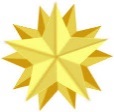 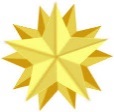 Nursery will confirm their own arrangements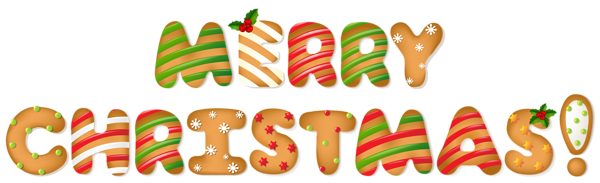 DateClass / ClassesEventTimesThursday 15th Nov-Shopping Evening7- 9pmSaturday 1st Whole SchoolChristmas Fair12 noon – 2pmMonday 3rd Practice DayTuesday 4thPractice DayPractice DayWednesday 5thP1K / P2/1D / P3LBPerformance 19.30 – 10.30P1M / P2FG / P3/2MPerformance 211.15 – 12.15Thursday 6thP4M / P5B / P6/7W / P7WPerformance 19.30 – 11.15P4J / P5MB / P6J / P7CPerformance 21.30 – 2.45Monday 10thWhole SchoolPantomime PMThursday 13thP6Party1.30 – 3.15Friday 14thP5Party1.30 – 3.15Monday 17thP3Party1.30 – 3.15Monday 17thNursery BPartyAMMonday 17thP7’sVisit to Ellon CinemaPMTuesday 18thP4Party1.30 – 3.15Tuesday 18thNursery APartyAMWednesday 19thP2Party1.30 – 3.15Wednesday 19thP7PartyAMThursday 20th Whole SchoolAssembly (t.b.c.)9.30 – 10.15Thursday 20th P1Party1.30 – 3.15Friday 21st P1 - P7Christmas Lunch12 noon – 1.30